CoDA Board of Trustees Public Meeting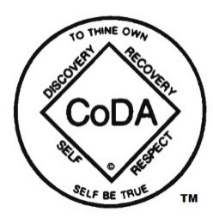 Minutes
July 11, 2020The Board of Trustees held a public meeting on Saturday, June 11th by teleconference.  Members in attendance included: Linda A./SoCal, Gail S./Nevada, Yaniv S./Israel, Salle /NorCal, Nancy O./Canada, Matt T./Texas, Don B./SoCal
Guests: Sheryn/C, Dave S., Shannon O./Canada, Michael C/WCC, Lindsey, Carole T/Canada, KaGa/Communications, Abby/AZ; Staff: AnnaConsent Agenda June 27, 2020 Virtual Face to Face Minutes approved.Treasurer’s report/FinancialsJP Morgan Chase Checking:	$ 188,972.47JP Morgan Chase Savings:	$ 120,330.90National Bank of Arizona:	$ 100,656.07Total Assets:	$ 409,959.44Salle  to accept the Consent Agenda. Matt second. Approved.Old Business: Events/CSC Prep Update – Don/NancyThere are currently 59 people registered for the CSC. The Events Committee held a practice event on July 2nd. many suggestions  the   will work on.  interested in participating in the practice events. Website Update PayPal, Meeting Search – Matt and NancyOver a year ago, the Board to  to PayPal.  PayPaldonate in their currencymonthly donation.In June, the Board ed the developers a quote to  meeting search four meeting types The Board  to $2,500 to . Board will meet in the next week to review the quote to ensure  is what  Constant Contact Update – StaffStaff presented different options for mass email platforms suggested Constant Contact S already has account.Board will the Email Coordinator exact number taff will contact Constant Contact to    Annual Report Status – Staff, Board, FSWsThe Board has been putting together their annual report due July 25th. Staff is almost complete with their annual report, as well as finalizing edits to the annual oard presentation.2021 Budget Status – Sallehe Treasurer will have a draft budget at the next workgroup.New Business: Solutions re Donations and “CoDA Guidelines for Digital 7th Tradition” – All nnouncement went out  Nancy will  the slider  send to the Board for reviewMo that staff investigate the acquisition of a QR code for meetinglevel donations. Seconded. Unanimously approved.Virtual F2F meeting July 18 FocusThe Board  on July 18th to  the nnual eport and 2021 budget.Next meeting  – July 18Due to the CoDA Service Conference, there will be no August Public Board Meeting